Reit- und Fahrverein Bordesholm u. Umgebung e.V.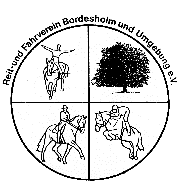 Beitrittserklärung
Hiermit beantrage ich die Mitgliedschaft für mich / meine Tochter /meinen Sohn im Reit- und Fahrverein Bordesholm u. Umgebung e.V.Folgende Angaben sind für die Durchführung des Mitgliedschaftsverhältnisses erforderlich.Pflichtangaben:Name:    	Vorname: Geburtsdatum: 	Straße: PLZ: 		Wohnort:  Abteilungszugehörigkeit: Reiten  	  Fahren			 Voltigieren			 Passiv						 Turniergruppe 						 Basisgruppe   Die Informationspflichten gemäß Artikel 13 und 14 DSGVO habe ich gelesen und zur Kenntnis genommen. Mit meiner Unterschrift erkenne ich die Satzung und Ordnungen des Vereins in der jeweils gültigen Fassung an.Ort, Datum		Unterschrift Ort, Datum		Unterschriften der gesetzlichen Vertreter bei Minderjährigen 			bzw. Geschäftsunfähigen 
Freiwillige Angaben:Telefonnummer (Festnetz/mobil):
E-Mail-Adresse:_Ich bin damit einverstanden, dass die vorgenannten Kontaktdaten zu Vereinszwecken durch den Verein genutzt werden dürfen. Meine E-Mail-Adresse darf für die Vereinspost genutzt werden. Sie wird nicht an Dritte übermittelt oder ist sichtbar.Mir ist bekannt, dass die Einwilligung in die Datenverarbeitung der vorbenannten Angaben freiwillig erfolgt und jederzeit durch mich ganz oder teilweise mit Wirkung für die Zukunft widerrufen werden kann. Ort, Datum		Unterschrift/Unterschriften der gesetzlichen Vertreter bei                                         Minderjährigen bzw. Geschäftsunfähigen Bezahlung:Ich zahle per:        Rechnung		 Lastschrift (nur bei Voltigier-Beiträgen möglich)Nur bei Lastschrift:
Zahlweise: 	 jährlich	 quartalsweise (nur bei Voltigier-Beiträgen möglich)Meine Kontoverbindung lautet:IBAN:_	BIC:    Kreditinstitut: Kontoinhaber: Ich bin einverstanden, dass die auf der Rückseite genannten Beträge von meinem Konto abgebucht werden.Datum		Ort			Unterschrift (ggf. des/der Erziehungsberechtigten)Einwilligung in die Veröffentlichung von PersonenbildnissenIch willige ein, dass Fotos und Videos von meiner Person bei sportlichen Veranstaltungen und zur Präsentation von Mannschaften angefertigt und in folgenden Medien veröffentlicht werden dürfen: Homepage des Vereins Facebook-Seite des Vereins regionale Presseerzeugnisse (z.B. Musterstädter Anzeiger, Musterstadt Aktuell)Ich bin darauf hingewiesen worden, dass die Fotos und Videos mit meiner Person bei der Veröffentlichung im Internet oder in sozialen Netzwerken weltweit abrufbar sind. Eine Weiterverwendung und/oder Veränderung durch Dritte kann hierbei nicht ausgeschlossen werden. Soweit die Einwilligung nicht widerrufen wird, gilt sie zeitlich unbeschränkt. Die Einwilligung kann mit Wirkung für die Zukunft widerrufen werden. Der Widerruf der Einwilligung muss in Textform (Brief oder per Mail) gegenüber dem Verein erfolgen. Eine vollständige Löschung der veröffentlichten Fotos und Videoaufzeichnungen im Internet kann durch den RuFV Bordesholm u.U.e.V. nicht sichergestellt werden, da z.B. andere Internetseiten die Fotos und Videos kopiert oder verändert haben könnten. Der RuFV Bordesholm u.U.e.V. kann nicht haftbar gemacht werden für Art und Form der Nutzung durch Dritte wie z. B. für das Herunterladen von Fotos und Videos und deren anschließender Nutzung und Veränderung. Ich wurde ferner darauf hingewiesen, dass trotz meines Widerrufs Fotos und Videos von meiner Person im Rahmen der Teilnahme an öffentlichen Veranstaltungen des Vereins gefertigt und im Rahmen der Öffentlichkeitsarbeit veröffentlicht werden dürfen.Ort, Datum				Unterschrift Bei Minderjährigen bzw. Geschäftsunfähigen: Bei Minderjährigen, die das 14. Lebensjahr vollendet haben, ist neben der Einwilligung der gesetzlichen Vertreter auch die Einwilligung des Minderjährigen erforderlich.Ich/Wir habe/haben die Einwilligungserklärung zur Veröffentlichung der Personenbilder und Videoaufzeichnungen zur Kenntnis genommen und bin/sind mit der Veröffentlichung einverstanden. Der Widerruf ist zu richten an: Reit- und Fahrverein Bordesholm u.U.e.V., Aukamp 5, 23823 Seedorf, kontakt@reitvereinbordesholm.deReit- und Fahrverein Bordesholm u. Umgebung e.V.Beitragsordnung:Vereinsbeitrag:Aktives Mitglied bis 25 Jahre 	43,00 € im Jahr Aktives Mitglied über 25 Jahre 	52,00 € im Jahr Familienmitgliedschaft 		110,00 € im Jahr Passives Mitglied 			17,00 € im Jahr Beitragsfälligkeit jeweils 01.01., bei Neumitgliedern quartalsweise Berechnung im Eintrittsjahr.Gebührenordnung für Voltigierer zusätzlich zum Vereinsbeitrag gültig ab 01.04.2017:Ermäßigung für das 2. und weitere Kinder einer Familie. Eine quartalsweise Zahlung bis zum 15. Tag nach Quartalsanfang ist möglich.Turniergruppe: 1. Voltigierer 				304,00€ im Jahr – zahlbar jährlich zum 01.01. 2. Voltigierer und weitere 		264,00€ im Jahr – zahlbar jährlich zum 01.01. Basisgruppe: 1. Voltigierer 				280,00€ im Jahr – zahlbar jährlich zum 01.01. 2. Voltigierer und weitere 		230,00€ im Jahr – zahlbar jährlich zum 01.01.Der Austritt kann jederzeit zum Schluss des Kalenderjahres (31.12.) erfolgen. Es ist gegenüber dem Vorstand schriftlich zu erklären. Die Austrittserklärung muss spätestens bis zum 1.Dezember beim Vorstand eingegangen sein, um für das nächste Kalenderjahr wirksam zu sein.Der Austritt befreit nicht von der Erfüllung der gegenüber dem Verein übernommenen Verpflichtungen, insbesondere nicht von der Entrichtung der fälligen Jahresbeiträge. Der Voltigierbeitrag kann quartalsweise gekündigt werden.Spätestens zum 15. des ersten Monats des vorangehenden Quartals(15.Januar, 15. April, 15. Juli, 15. Oktober).Bankverbindung des Reit- und Fahrverein Bordesholm u. Umgebung e.V.:

Bordesholmer Sparkasse, IBAN: DE90 2105 1275 0000 0064 75